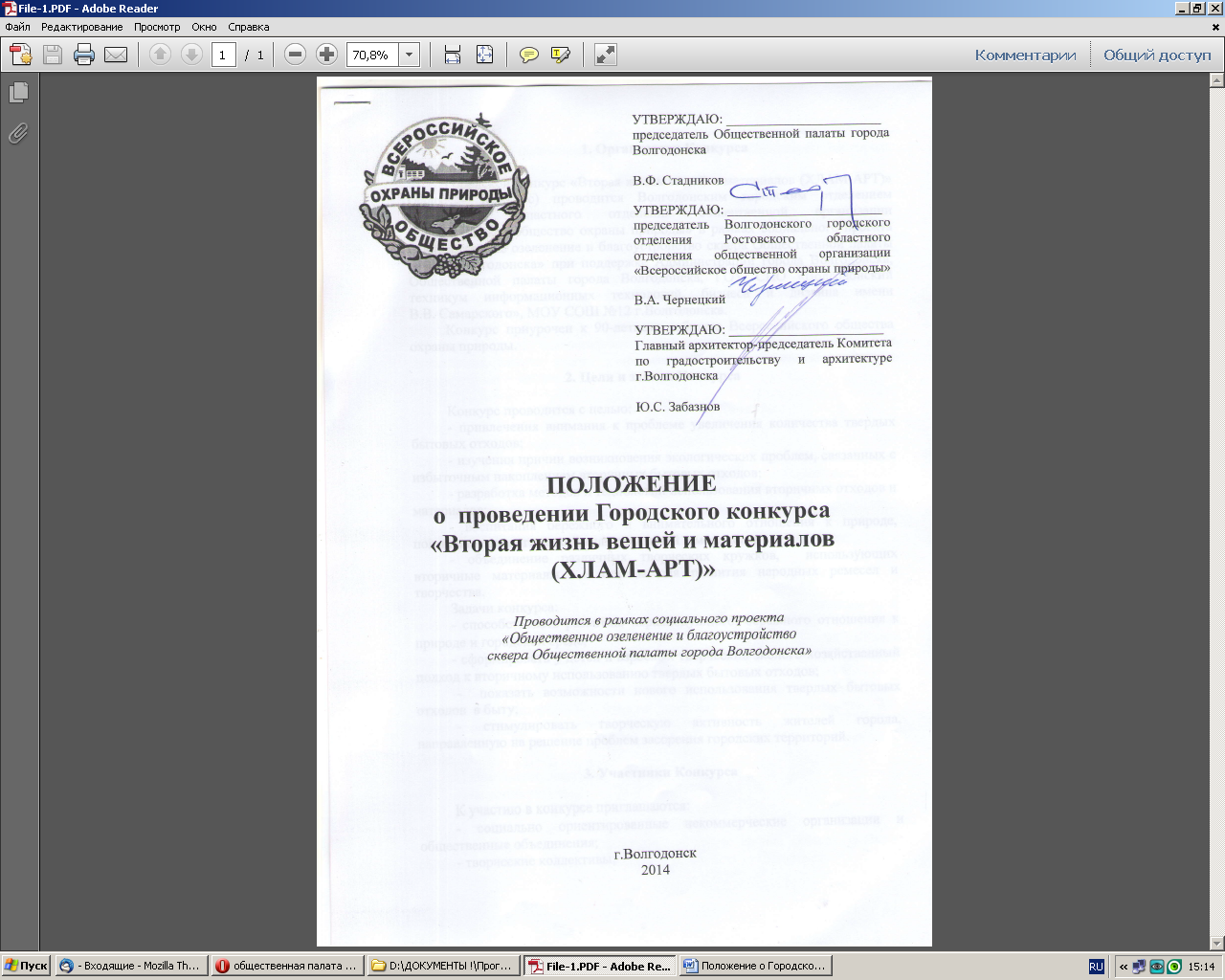 1. Организатор КонкурсаГородской конкурс «Вторая жизнь вещей и материалов (ХЛАМ-АРТ)» (далее – Конкурс) проводится Волгодонским городским отделением Ростовского областного отделения общественной организации  «Всероссийское общество охраны природы» в рамках социального проекта «Общественное озеленение и благоустройство сквера Общественной палаты города Волгодонска» при поддержке Администрации города Волгодонска, Общественной палаты города Волгодонска, ГОУ СПО «Волгодонский техникум информационных технологий, бизнеса и дизайна имени                                В.В. Самарского», МОУ СОШ №12 г.Волгодонска.Конкурс приурочен к 90-летнему юбилею Всероссийского общества охраны природы. 2. Цели и задачи КонкурсаКонкурс проводится с целью: - привлечения внимания к проблеме увеличения количества твердых бытовых отходов; - изучения причин возникновения экологических проблем, связанных с избыточным накоплением вторичных бытовых отходов;- разработка методов и технологий использования вторичных отходов и материалов; - воспитания бережного и внимательного отношения к природе, повышение экологической культуры детей и молодёжи; - объединение различных творческих кружков,  использующих  вторичные материалы  и отходы для развития народных ремесел и творчества.Задачи конкурса:- способствовать развитию неравнодушного, бережного отношения к природе и городской среде; - сформировать у детей и взрослых творческий эколого-хозяйственный подход к вторичному использованию твердых бытовых отходов; -  показать возможности нового использования твердых бытовых отходов  в быту;  - стимулировать творческую активность жителей города, направленную на решение проблем засорения городских территорий.3. Участники КонкурсаК участию в конкурсе приглашаются:- социально ориентированные некоммерческие организации и общественные объединения;- творческие коллективы;- учащиеся общеобразовательных учреждений, СУЗов и ВУЗов города Волгодонска;- инициативные жители города Волгодонска. 4. Номинации КонкурсаКонкурс проводится по следующим номинациям:1) декоративное панно;2) скульптуры и архитектурные композиции;3) декоративные деревья и кустарники (высота деревьев не менее , кустарников – от ) для высадки в сквере Общественной палаты города Волгодонска;4) садовые композиции  (ландшафтные горки, оригинальные цветочницы, вазоны, кашпо и пр. для украшения сквера Общественной палаты города Волгодонска). 5. Время и место проведения КонкурсаКонкурс проводится с 01.09.2014г. по 15.11.2014г.Заявки (приложение 1) и творческие работы принимаются                       до 5 ноября 2014 года включительно по адресу:  . Волгодонск, ул.30 лет Победы, д.27, офис ООО «Энергосбережение»; e-mail: energosber.2002@mail.ru или slujba05@bk.ru Телефоны для справок: 8-928-616-14-51, 8-(8639)-27-88-44                               – Чернецкий Виктор Алексеевич.6. Требования к оформлению творческих работТворческие работы в стиле «ХЛАМ-АРТ» – это панно, скульптуры и архитектурные композиции, украшения цветников, ландшафтных горок, ограждений и другие полезные в быту вещи, выполненные из твердых бытовых отходов (пластик, полиэтилен,  дерево, резина, стекло, металл, и др.).Работы должны быть выполнены из безопасных, прочных и водостойких материалов. Лучшие работы будут использованы для оформления сквера Общественной палаты города Волгодонска.К каждой творческой работе должна быть приложена этикетка с указанием:1) номинации конкурса;2) названия работы;3) материалов, из которых она изготовлена;4) Ф.И.О. и возраст автора творческой работы.Для студентов и учащихся, кроме этого: группа (класс), название образовательного учреждения, Ф.И.О. и должность руководителя.7. Оценка творческих работ и награждение победителей КонкурсаОценка работ проводится жюри Конкурса под руководством председателя Общественной палаты города Волгодонска В.Ф. Стадникова и председателя Волгодонского городского отделения Ростовского областного отделения общественной организации «Всероссийское общество охраны природы» В.А. Чернецкого.Жюри Конкурса определяет победителей конкурса, руководствуясь следующими критериями оценки: 1) соответствие теме конкурса;2) оригинальность сюжета и композиции;3) художественная выразительность;4) эстетичность, качество исполнения;5) практичность, оригинальность выбора материала, способа изготовления и применения.Работы не соответствующие условиям и тематике Конкурса не принимаются и не оцениваются.Победители и луариаты Конкурса награждаются в торжественной обстановке в день празднования 90-летия Всероссийского общества охраны природы председателем Общественной палаты города Волгодонска                 В.Ф. Стадниковым и председателем Волгодонского городского отделения Ростовского областного отделения общественной организации «Всероссийское общество охраны природы» В.А. Чернецким дипломами и ценными подарками за 1, 2 и 3 конкурсные места. Участники Конкурса будут поощрены грамотами.В рамках торжественного подведения итогов Конкурса будут организованы мастер-класс по созданию творческих работ из вторичных материалов и выставка творческих работ участников Конкурса.Итоги Конкурса будут опубликованы на официальных сайтах Администрации города Волгодонска, Общественной палаты города Волгодонска, Волгодонского городского отделения Ростовского областного отделения общественной организации  «Всероссийское общество охраны природы» в информационно-телекоммуникационной сети «Интернет».ЗАЯВКАна участие в Городском  конкурсе «Вторая жизнь вещей и материалов (ХЛАМ-АРТ)»  от______________________________________________________________________________________________(полное наименование социально ориентированной некоммерческой организации, общественного объединения, творческого коллектива,Ф.И.О. учащегося общеобразовательного учреждения, СУЗа и ВУЗа города Волгодонска,Ф.И.О. инициативного жителя города Волгодонска)________________________           _____________________________              (подпись)                                           (Ф.И.О. участника)контактный телефон: ____________________             e-mail: _______________________            Дата: «___» ___________ 2014 год№ п/пНоминация КонкурсаНазвание творческой работыМатериалы, из которых изготовлена творческая работаДата рожденияучастникаФ.И.О. руководителясоциально ориентированной некоммерческой организации, общественного объединения, творческого коллективаФ.И.О. руководителя общеобразовательного учреждения, СУЗа и ВУЗа города Волгодонска(для учащегося)1234561.